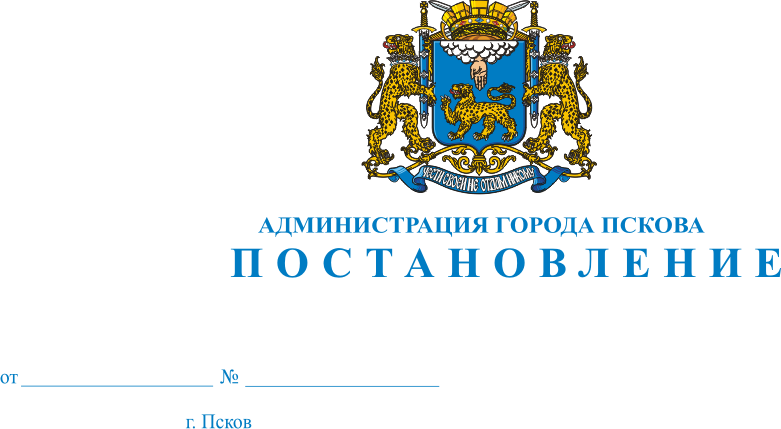 О внесении изменений в Постановление Администрации города Пскова от 10.04.2013 №778 «Об утверждении состава  временной комиссии по отбору кандидатов на замещение вакантной должности директора муниципального предприятия    г. Пскова «Горводоканал»В целях обеспечения прав граждан на местное самоуправление, повышение эффективности работы муниципальных учреждений, в соответствии с Постановлением Администрации города Пскова от 21.01.2013 №110 «Об утверждении Положения о временной комиссии по отбору кандидатов на замещение вакантных должностей руководителей муниципальных учреждений и муниципальных предприятий города Пскова», руководствуясь статьями 32, 34 Устава муниципального образования «Город Псков», Администрация города ПсковаПОСТАНОВЛЯЕТ:Внести изменения в Постановление Администрации города Пскова от 10.04.2013 № 778 «Об утверждении состава  временной комиссии по отбору кандидатов на замещение вакантной должности директора муниципального предприятия г. Пскова «Горводоканал»: Подпункт 1) пункта 2 изложить в следующей редакции:« 1) Организовать прием заявок на участие в отборе кандидатов с момента опубликования настоящего Постановления в газете «Псковские Новости» до 17 мая 2013 года по адресу: город Псков, ул. Некрасова, д. 22, каб. 9, отдел кадровой работы Комитета правового обеспечения и кадровой работы Администрации города Пскова, в рабочее время, установленное Правилами внутреннего распорядка Администрации города Пскова;2) Подпункт 2) пункта 2 изложить в следующей редакции:«2) Провести отбор кандидатов на замещение вакантной должности директора муниципального предприятия г. Пскова «Горводоканал» до 22 мая 2013 года.2. Опубликовать настоящее Постановление в газете «Псковские Новости» и разместить на официальном сайте муниципального образования «Город Псков» в сети Интернет.3. Контроль за исполнением настоящего Постановления оставляю за собой.Глава Администрации города Пскова	                    И.С. Чередниченко 